Publicado en Barcelona el 27/07/2022 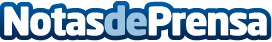 Patentan una puerta que detecta a los ladrones, les pide que abandonen el robo y los vigila desde fuera de la casaINN SOLUTIONS crea la primera puerta de seguridad que intenta disuadir a los ladrones, está dotada de inteligencia artificial, llama a la policía y no depende de que la alarma esté activada o la vivienda habitadaDatos de contacto:Alberto Gómez627936113Nota de prensa publicada en: https://www.notasdeprensa.es/patentan-una-puerta-que-detecta-a-los-ladrones_1 Categorias: Nacional Cataluña Seguros Servicios Técnicos Hogar http://www.notasdeprensa.es